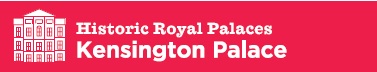 Please read the accompanying guidelines before completing the booking request form.                               Please email your completed form to kensingtonlearning@hrp.org.ukName of School/AgencyAddressPostcodeTelephone NumberTelephone NumberTelephone NumberFinance Contact Name (Title, forename, surname)Finance Contact Email (This is where your invoice and booking confirmation will be sent)Group/School Name (Only applicable if booked via an agency)Type of School (e.g. Academy, Free, Secondary, Junior)Visit Organiser NameVisit Organiser Email Please tick this box to receive the latest news, offers and stories from Public Engagement at Historic Royal Palaces. To find out more about how we collect and use personal data, please see Historic Royal Palaces' Privacy policy Please tick this box to receive the latest news, offers and stories from Public Engagement at Historic Royal Palaces. To find out more about how we collect and use personal data, please see Historic Royal Palaces' Privacy policy Please tick this box to receive the latest news, offers and stories from Public Engagement at Historic Royal Palaces. To find out more about how we collect and use personal data, please see Historic Royal Palaces' Privacy policy Please tick this box to receive the latest news, offers and stories from Public Engagement at Historic Royal Palaces. To find out more about how we collect and use personal data, please see Historic Royal Palaces' Privacy policy Please tick this box to receive the latest news, offers and stories from Public Engagement at Historic Royal Palaces. To find out more about how we collect and use personal data, please see Historic Royal Palaces' Privacy policy Please tick this box to receive the latest news, offers and stories from Public Engagement at Historic Royal Palaces. To find out more about how we collect and use personal data, please see Historic Royal Palaces' Privacy policyDate of Visit1st Choice2nd Choice2nd Choice2nd Choice3rd ChoiceDate of VisitNumber of Pupils (aged 5-15)Age of PupilsAge of PupilsAge of PupilsNumber of Students (aged 16+)Age of StudentsAge of StudentsAge of StudentsDo you have any pupils/students who require 1:1 support? Yes NoIf yes, how many?If yes, how many?If yes, how many?Please provide details of their SEND requirements (Learning/behaviour/physical – no names required)Total number of adults – Including 1:1 support adults (You must have a minimum ratio of 1:5 for KS1 or 1:10 for KS2/3/4)Type of Visit – Please refer to accompanying booking form guidelines on how to complete this section. (Please note that if you wish to book a session, each of the time slots holds a maximum of 35 students. If you have more than 35 students you must select the appropriate number of time slots to accommodate your group.)Type of Visit – Please refer to accompanying booking form guidelines on how to complete this section. (Please note that if you wish to book a session, each of the time slots holds a maximum of 35 students. If you have more than 35 students you must select the appropriate number of time slots to accommodate your group.)Type of Visit – Please refer to accompanying booking form guidelines on how to complete this section. (Please note that if you wish to book a session, each of the time slots holds a maximum of 35 students. If you have more than 35 students you must select the appropriate number of time slots to accommodate your group.)Type of Visit – Please refer to accompanying booking form guidelines on how to complete this section. (Please note that if you wish to book a session, each of the time slots holds a maximum of 35 students. If you have more than 35 students you must select the appropriate number of time slots to accommodate your group.)Type of Visit – Please refer to accompanying booking form guidelines on how to complete this section. (Please note that if you wish to book a session, each of the time slots holds a maximum of 35 students. If you have more than 35 students you must select the appropriate number of time slots to accommodate your group.)Type of Visit – Please refer to accompanying booking form guidelines on how to complete this section. (Please note that if you wish to book a session, each of the time slots holds a maximum of 35 students. If you have more than 35 students you must select the appropriate number of time slots to accommodate your group.)Section A – I want my group to do a self-led visit without sessionSection A – I want my group to do a self-led visit without sessionSection A – I want my group to do a self-led visit without sessionSection A – I want my group to do a self-led visit without sessionSection A – I want my group to do a self-led visit without sessionSection A – I want my group to do a self-led visit without sessionAdmission only, self-led visitTime of Arrival (Your group must arrive before 15:00)Time of Arrival (Your group must arrive before 15:00)Time of Arrival (Your group must arrive before 15:00)Section B - I want each group to take part in one sessionSection B - I want each group to take part in one sessionSection B - I want each group to take part in one sessionSection B - I want each group to take part in one sessionSection B - I want each group to take part in one sessionSection B - I want each group to take part in one session1st Choice SessionPreferred timeslot/s (See website for session timeslots)Preferred timeslot/s (See website for session timeslots)Preferred timeslot/s (See website for session timeslots)1st –      2nd –     3rd –      2nd Choice Session (If your 1st choice is not available)Preferred timeslot/s (See website for session timeslots)Preferred timeslot/s (See website for session timeslots)Preferred timeslot/s (See website for session timeslots)1st –      2nd –      3rd –      Section C - I want each group to take part in two sessions(If you would like each of your pupils to take part in more than one session please complete Section B and C)Section C - I want each group to take part in two sessions(If you would like each of your pupils to take part in more than one session please complete Section B and C)Section C - I want each group to take part in two sessions(If you would like each of your pupils to take part in more than one session please complete Section B and C)Section C - I want each group to take part in two sessions(If you would like each of your pupils to take part in more than one session please complete Section B and C)Section C - I want each group to take part in two sessions(If you would like each of your pupils to take part in more than one session please complete Section B and C)Section C - I want each group to take part in two sessions(If you would like each of your pupils to take part in more than one session please complete Section B and C)1st Choice SessionPreferred timeslot/s (See website for session timeslots)Preferred timeslot/s (See website for session timeslots)Preferred timeslot/s (See website for session timeslots)1st –      2nd –      3rd –      2nd Choice Session (If your 1st choice is not available)Preferred timeslot/s (See website for session timeslots)Preferred timeslot/s (See website for session timeslots)Preferred timeslot/s (See website for session timeslots)1st –      2nd –      3rd –      